от  10 ноября  2023  г.    №  11/20с. Уег  Республики КомиВ соответствии с Бюджетным кодексом Российской Федерации, решением Совета сельского поселения «Уег» от 23 декабря 2022 г. № 5-10/36 «Об утверждении Положения о бюджетной системе и бюджетном процессе в  сельского поселения «Уег» администрация сельского поселения «Уег» постановляет:     1. Утвердить Основные направления бюджетной и налоговой политики сельского поселения «Уег» на 2024 год и на плановый период 2025 и 2026 годов согласно приложению.     2. Главному эксперту Козловой Ие Михайловне обеспечить подготовку проекта решения «О бюджете сельского поселения «Уег» на 2024 год и на плановый период 2025 – 2026 годов» с  учетом:      - основных характеристик бюджета сельского поселения на 2024 год:     - доходы бюджета сельского поселения «Уег» в сумме 4469215 рублей;     - расходы бюджета сельского поселения «Уег» в сумме 4469215  рублей;     - прогноза основных характеристик бюджета сельского поселения «Уег» на 2024 год и плановый период 2025 и 2026 годов согласно приложению.      3. Контроль за исполнением возложить на главного эксперта Козлову И.М.      4. Постановление вступает в силу со дня принятия.Глава  сельского поселения «Уег»                                              М.П.Чупрова                                                                                                       Приложение                                                                     к постановлению администрациисельского поселения «Уег»от 10 ноября 2023 г. № 11/20ОСНОВНЫЕ НАПРАВЛЕНИЯБЮДЖЕТНОЙ И НАЛОГОВОЙ ПОЛИТИКИСЕЛЬСКОГО ПОСЕЛЕНИЯ «УЕГ»
НА 2024 ГОД И НА ПЛАНОВЫЙ ПЕРИОД 2025 И 2026 ГОДОВОсновные направления бюджетной и налоговой политики  сельского поселения «Уег» на 2024 год и плановый период 2025 и 2026 годов (далее основные направления бюджетной и налоговой политики) разработаны в соответсвии с требованиями статьи 172 Бюджетного кодекса Российской Федерации и Положением о бюджетном процессе сельского поселения «Уег», утвержденного решением Совета  сельского поселения «Уег» от 23 декабря 2022 года № 5-10/36.Бюджетная и налоговая политика  сельского поселения  «Уег» является основой бюджетного планирования, обеспечения рационального и эффективного использования бюджетных средств.Основные направления бюджетной и налоговой политики содержат основные цели, задачи и приоритеты бюджетной и налоговой политики на предстоящий период в сфере формирования доходного потенциала, расходования бюджетных средств, межбюджетных отношений.Основные направления бюджетной и налоговой политики сформированы в соответствии с Бюджетным посланием Президента Российской Федерации о бюджетной политике в 2024 - 2026 годах, основными направлениями бюджетной и налоговой политики Муниципального района «Усть-Цилемский»  на 2024 год и плановый период 2025 и 2026 годов,  прогнозом социально-экономического развития  сельского поселения.1. Основные цели бюджетной и налоговой политикиВ 2024–2026 годах бюджетная и налоговая политика в первую очередь будет направлена на сохранение социальной и финансовой стабильности в сельском поселении, содействие условий для устойчивого социально-экономического развития территории, стимулирование инвестиционной деятельности, увеличение налогового потенциала, обеспечение функционирования эффективной системы предоставления государственных (муниципальных) услуг, повышение эффективности бюджетных расходов.Для достижения целей бюджетной и налоговой политики  сельского поселения необходимо сосредоточить усилия специалистов органа местного самоуправления поселения на решении следующих задач:- обеспечение финансовой устойчивости и стабильности бюджета  сельского поселения; - максимальное приближение прогнозов поступления доходов бюджета  сельского поселения к реальной ситуации в экономике;- обеспечение сбалансированности бюджета  сельского поселения за счет снижения бюджетного дефицита и недопущения увеличения принимаемых расходных обязательств, не обеспеченных доходными источниками их реализации; - обеспечение режима экономного и рационального использования средств бюджета поселения;- обеспечение реалистичности и гарантии исполнения принятых бюджетных обязательств, недопущение образования просроченной кредиторской задолженности по ним;- проведение взвешенной финансовой политики при принятии новых расходных обязательств с учетом их достоверного финансово-экономического обоснования и возможностей местного бюджета;- обеспечение устойчивого функционирования органа местного самоуправления, оптимизация штатной численности работников, совершенствование перечня, доступности и улучшения качества оказываемых ими услуг;- развитие межбюджетных отношений.В 2024 - 2026 годах бюджетные расходы необходимо сконцентрировать на направлениях, прежде всего связанных с улучшением условий жизни человека, решении социальных проблем, повышении эффективности и качества предоставляемых населению государственных и муниципальных услуг.В связи с этим приоритеты  расходов на 2024-2026 годы следующие: - своевременное и в полном объеме исполнение всех принятых обязательств;  - оптимизация расходов бюджета, рациональное использование бюджетных средств и снижение доли неэффективных бюджетных расходов.В то же время реализация приоритетных направлений не должна приводить к увеличению дефицита бюджета муниципального образования сельского поселения. В целях сбалансированности бюджета необходимо обеспечить соответствие объема действующих расходных обязательств реальным доходным источникам и источникам покрытия дефицита бюджета, а также взвешенный подход при рассмотрении возможности принятия новых бюджетных обязательств. В   2024 году  планируется формирование бездефицитного бюджета.В целях обеспечения потребностей населения в государственных и муниципальных услугах необходимо повысить уровень удовлетворенности населения сельского поселения качеством предоставления государственных и муниципальных услуг.2.   Основные направления налоговой политики на 2024-2026 годыОсновные направления налоговой политики на 2024 год и на плановый период 2025 и 2026 годов подготовлены в рамках составления проекта бюджета  сельского поселения на очередной финансовый  год и двухлетний плановый период. Формирование доходной части бюджета  сельского поселения основано на действующем налоговом и бюджетном законодательствах, налоговом потенциале территории, прогнозе администраторов платежей в бюджет  сельского поселения «Уег». Налоговая политика направлена на сохранение и развитие налоговой базы в сложившихся экономических условиях и  будет проводиться с учетом реализации мер налогового стимулирования и повышения доходов местных бюджетов, планируемых на федеральном, региональном и местном уровне:- налог на доходы физических лиц;- земельного налога с организаций, а так же с физических лиц;- налог на имущество физических лиц.Основными направлениями налоговой политики  сельского поселения на предстоящий период будут:- повышения качества администрирования налоговых и неналоговых доходов бюджета  сельского поселения;- продолжение работы по сокращению задолженности по налогам и сборам перед бюджетом  сельского поселения;- постоянная работа над увеличением доходной части бюджета  сельского поселения;- продолжение политики обоснованности и эффективности применения налоговых льгот.По-прежнему значительное внимание будет отводиться обеспечению эффективности управления муниципальной собственностью сельского поселения «Уег» и увеличению доходов от ее использования.Актуальным останется вовлечение в арендные отношения дополнительных земельных участков и объектов недвижимости.3. Основные направления бюджетной политики и подходы к формированию бюджетных расходов       Важнейшими задачами бюджетной политики в области расходов в 2024 – 2026 годы являются обеспечение сбалансированности и устойчивости бюджетной системы поселения, безусловное выполнение расходных обязательств местного бюджета, повышение эффективности бюджетных расходов.Основными направлениями бюджетной политики должны стать:- обеспечение полного финансирования обязательств, принятых  на себя органами местного самоуправления;- сокращение обязательств, требующих необоснованных и малоэффективных бюджетных расходов, отмена необеспеченных  достаточным уровнем финансирования расходных обязательств;- эффективное расходование средств бюджетов всех уровней, направленное на оптимальное достижение конечного результата;- продолжать работу по энергосбережению и повышению энергоэффективности, стимулированию проведения энергосберегающих  мероприятий; - совершенствование системы муниципальных закупок, обеспечивающих рациональное использование бюджетных средств, выполнение требований законодательства и формирующих реальный конкурентный режим при размещении заказов на поставки товаров, выполнение работ, оказание услуг муниципальных нужд.При формировании объема бюджетных ассигнований реализованы следующие подходы:1) концентрация ресурсов на наиболее значимых мероприятиях и объектах с уточнением объемов бюджетных ассигнований на исполнение отдельных расходных обязательств, 2) оптимизация расходов на обеспечение деятельности органов муниципальной власти, 3) уточнение объема принятых обязательств с учетом прекращающихся расходных обязательств ограниченного срока действия и изменения контингента получателей.4. Межбюджетные отношенияМежбюджетные отношения в 2024 - 2026 годах будут строиться с учетом разграничения полномочий между уровнями бюджетной системы.Бюджетная политика в сфере межбюджетных отношений будет направлена на решение следующих ключевых задач:- повышение финансовой самостоятельности местного бюджета и одновременно повышение ответственности при использовании бюджетных средств;-  четкое разграничение полномочий между органами муниципальных образований;- отработка отлаженного механизма передачи межбюджетных трансфертов из бюджета сельского поселения;-  соблюдение требований и принципов бюджетного законодательства в части межбюджетных трансфертов.
                       5. Повышение прозрачности и открытости   бюджетного                        процесса
            Наряду с формированием и исполнением бюджета сельского поселения гражданам представится возможность получения в доступной и наглядной форме информации о параметрах бюджета, планируемых и достигнутых результатах использования бюджетных средств. Обеспечению открытости и подконтрольности бюджетного процесса будет способствовать проведение публичных слушаний по проекту бюджета муниципального образования сельского поселения, отчету о его исполнении, а также о наиболее крупных муниципальных закупках.  
            В целях информирования населения в информационно-телекоммуникационной сети «Интернет» информация будет регулярно размещаться и обновляться на официальном сайте Администрации сельского поселения «Уег».    
           Администрации сельского поселения «Уег» необходимо регулярно публиковать и размещать в информационно-коммуникационной сети «Интернет» информацию о принятии и исполнении бюджета в понятной для граждан информативной и компактной форме. Это позволит им составить представление и обладать актуальной и достоверной информацией о направлениях расходования бюджетных средств, целевом их использовании.6.  Развитие и повышение эффективности муниципального финансового контроля      В текущем году и среднесрочной перспективе получит дальнейшее развитие система муниципального финансового контроля сельского поселения «Уег». 
      В связи с внесенными Федеральным законом от 23.07.2013 № 252-ФЗ «О внесении изменений  в Бюджетный кодекс Российской Федерации и отдельные законодательные акты Российской Федерации» изменениями  в Бюджетный кодекс  Российской  Федерации  в части регулирования государственного (муниципального) финансового контроля и ответственности за нарушение бюджетного  законодательства Российской Федерации, а также на основании Федерального закона от  05.04.2013 № 44-ФЗ «О контрактной системе в сфере закупок  товаров, работ, услуг для обеспечения государственных и муниципальных нужд» основными направлениями развития в этой сфере станут разграничение и уточнение полномочий сельского поселения «Уег», в том числе: 
       1) проведение санкционирования оплаты каждого денежного обязательства получателей бюджетных средств после проверки документов, подтверждающих возникновение таких обязательств, и проверки  на всех  этапах осуществления закупок  соответствия  информации о предоставленных объемах финансового обеспечения информации, зафиксированной в документах; 
       2) осуществление  внутреннего муниципального финансового контроля (должностными лицами) полномочий по контролю за соблюдением бюджетного законодательства  и иных нормативных правовых актов, регулирующих бюджетные правоотношения, контроля за полнотой и достоверностью отчетности о реализации муниципальных  программ  сельского поселения «Уег», осуществление контроля за соблюдением законодательства при составлении и исполнении бюджета в отношении расходов, связанных с закупками, установление достоверности учета таких расходов; 
       3) осуществление главными  распорядителями бюджетных средств контроля за соблюдением внутренних стандартов и процедур  составления, исполнения бюджета по расходам, составления бюджетной отчетности и ведения бюджетного учета  этим главным распорядителем и подведомственными ему получателями бюджетных средств. 
Вместе с тем при организации этой работы необходимо исключить  возможное дублирование контрольных функций финансового контроля. 
Главная задача этой работы – организация действенного, компетентного и всеобъемлющего контроля за эффективным использованием бюджетных средств в целях повышения качества управления финансами и результативности муниципальных программ муниципального образования сельского поселения «Уег».Основные характеристики бюджета  сельского поселения «Уег» на 2024 год  и на плановый период 2025 и 2026 годов.Основные характеристики бюджета  сельского поселения  «Уег» на 2024 год и на плановый период 2025 и 2026 годов сформированы на основе прогноза социально-экономического развития поселения на 2024-2026 годы и соответствуют основным положениям Бюджетного послания Президента Российской Федерации о бюджетной политике в 2024-2026 годах. Динамика основных параметров бюджета поселения на 2024 год и плановый период 2025 и 2026 годов представлена в  таблице 1.Основные параметры бюджета сельского поселения «Уег»                                           Таблица 1.  (тыс.руб)Администрациясельского поселения«Уег»Муниципального района «Усть-Цилемский» Республики Коми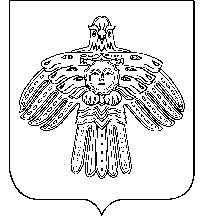 Коми Республикаса«Чилимдiн»муниципальнӧй районса«Уег»сикт овмöдчöминсаАдминистрация ПОСТАНОВЛЕНИЕШУÖМОб        основных                  направлениях бюджетной     и     налоговой     политикиадминистрации сельского поселения «Уег» на 2024 год и на плановый период 2025  и  2026 годовПоказатель2024 год2025 год2026 годПоказательпроектпроектпроектДоходы бюджета поселения, всего4469,24551,84640,7в том числеНалоговые и неналоговые доходы бюджета поселения26,024,025,0Расходы бюджета поселения, всего4469,24551,84640,7